DILLUNSDIMARTSDIMECRESDIJOUSDIVENDRESCICLE INICIAL1r i 2n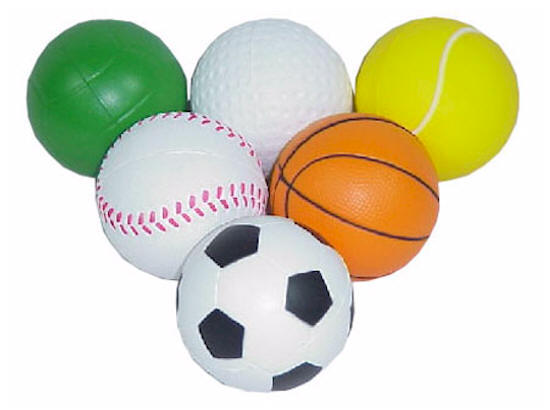 PILOTES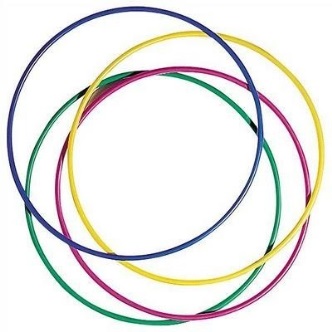 CÈRCOLS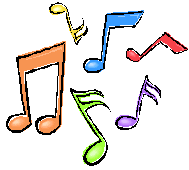 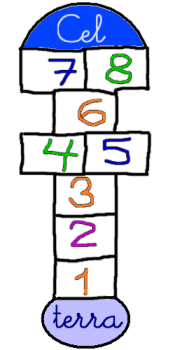 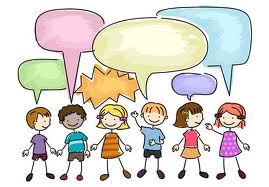 CORDES I GOMES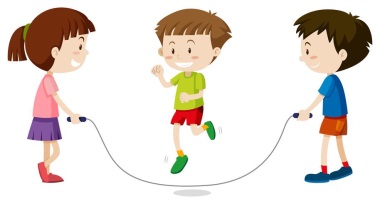 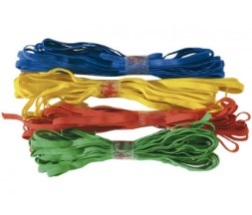 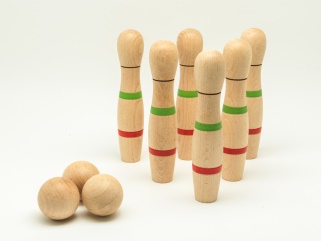 BITLLES 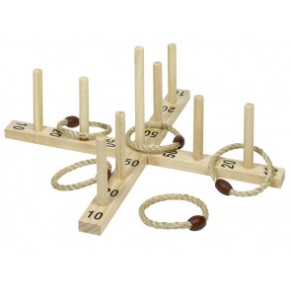     I      ANELLESCICLE MITJÀ3r i 4tBITLLES     I        ANELLES PILOTESCÈRCOLSCORDES I GOMESCICLE SUPERIOR5è i 6èCÈRCOLSCORDES I GOMESBITLLES     I      ANELLESPILOTES